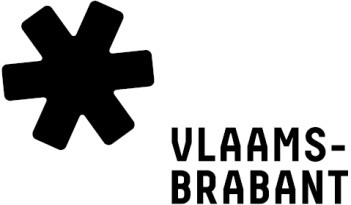 Nog meer te beleven bij de bedrijven uit het netwerk Boeren met KlasseNaast het ontvangen van groeps- en klasbezoeken hebben heel wat bedrijven uit het netwerk Boeren met Klasse nog andere verbredingsactiviteiten op hun boerderij. Een greep uit het aanbod.Kinderfeestjes en kampjes op de boerderijMet een groepje bengels op ontdekkingstocht op de boerderij, de boer of boerin helpen, spelletjes spelen en volop ravotten of knuffelen met de dieren, dat kan alleen maar een geslaagd feestje worden! Heel wat hoeves bieden een speels en leerrijk programma aan op kindermaat. Vind de leukste adressen voor verjaardags-/kinderfeestjes en boerderijkampjes op www.vlaamsbrabant.be/boerderijbezoekKinderfeestjes op de boerderijBEKKEVOORT - Hoeve De Peinwinning - www.hoevedepeinwinning.be - www.facebook.com/depeinwinning GLABBEEK - Speelboerderij Ravot - www.speelboerderijravot.be - www.facebook.com/speelboerderijravot GOOIK / KESTER - ’t Goteringenhof - www.goteringenhof.weebly.com - www.facebook.com/goteringenhof HALLE / LEMBEEK - 't Groente Hart - www.tgroentehart.be - www.facebook.com/tgroentehart KAPPELLE-OP-DEN-BOS - LV Van schaftingenKORTENAKEN /KERSBEEK-MISKOM - vzw De Winning afdeling KortenakenKORTENBERG / ERPS-KWERPS - ’t Silsomhof - www.silsomhof.be - www.facebook.com/pages/t-Silsomhof-kijk-doe-speelboerderij/230148597023952 LUBBEEK – Rozemarijnhoeve - www.rozemarijnhoeve.be - www.facebook.com/DeRozemarijnhoeve MERCHTEM - ’t Stappeshof - www.stappeshof.be - www.facebook.com/stappeshof MERCHTEM - De Potaerdehoeve - www.facebook.com/potaerdehoeve MERCHTEM - Koeweidehof - www.facebook.com/koeweidehof TERNAT - PlukPlek - www.plukplek.be - www.facebook.com/PlukPlek.Ternat TERNAT - BioBees - www.biobees.be - www.facebook.com/biobees TIELT-WINGE / SINT-JORIS-WINGE - De Quina Hoeve - www.dequinahoeve.be - www.facebook.com/dequinahoeve TIENEN – Deboeshoeve - www.deboeshoeve.be - www.facebook.com/groups/Deboeshoeve BoerderijkampGRIMBERGEN – Nekkerhof www.facebook.com/Stal-Nekkerhof-646208475540417/ (in opstart)MERCHTEM - De Potaerdehoeve - www.facebook.com/potaerdehoeve MERCHTEM - Koeweidehof - www.facebook.com/koeweidehofTIENEN – Deboeshoeve - www.deboeshoeve.be - www.facebook.com/groups/Deboeshoeve Tour de CrèmeAmbachtelijk en met liefde gemaakt, met verse melk recht van bij de boer. Zo smaakt een ijsje het lekkerst. Een heerlijke halte op je ontdekkingstocht door Vlaams-Brabant. Met veel plezier scheppen de 15 deelnemende bedrijven je een bolletje vers ijs. Vind een overzicht van alle bedrijven op www.vlaamsbrabant.be/tourdecremeAARSCHOT / RILLAAR - Het Nijswolkje - www.hetnijswolkje.be - www.facebook.com/boerderijwolkje BEKKVOORT - Hoeve De Peinwinning - www.hoevedepeinwinning.be - www.facebook.com/depeinwinning GALMAARDEN - De Calogne - www.decalogne.be - www.facebook.com/pages/De-Calogne/867508290059689?ref=ts&fref=ts GOOIK - Hoeve De Baerdemaeker-Vangelder - www.facebook.com/hoeveijsgooik GOOIK - Bioboerderij Dubbeldoel - www.dubbeldoel.be - www.facebook.com/Dubbeldoel-406779899511875 HERENT - Paukeshof - www.paukeshof.be - www.facebook.com/paukeshof HULDENBERG - Hof Ter Vaeren - www.facebook.com/pages/Hof-Ter-Vaeren/225870227439417 KORTENBERG / ERPS-KWERPS - Het Galgenveld - www.galgenveld.be - www.facebook.com/Schapenmelkerij-t-Galgenveld-466043400272507 LENNIK / GAASBEEK - Krijmerie van Gaasbeek - www.krijmeriegaasbeek.be - www.facebook.com/Krijmerie-van-Gaasbeek-132447263530703/ LIDEKERKE - De Smulhoeve - www.smulhoeve.be - www.facebook.com/Smulhoeve-233559193358815 MERCHTEM - Het Molenhof - www.hetmolenhof.eu - www.facebook.com/hetmolenhof MERCHTEM / HAMME - Lindehof - www.facebook.com/Lindehofhamme MERCHTEM - ’t Stappeshof - www.stappeshof.be - www.facebook.com/stappeshof OVERIJSE - ’t Leemveldhof - www.tleemveldhof.be - www.facebook.com/t-Leemveldhof-89017351174 TERNAT - Schrijvershof - www.schrijvershof.be - www.facebook.com/schrijvershofjan Picknick een HoeveHeel de zomer lang kan je genieten van een heerlijke picknick in Vlaams-Brabantse hoeves. De boer of boerin stopt je, na afspraak, met plezier een goedgevulde picknickmand toe. Het mooiste plekje van de hoeve wordt voor jou gereserveerd: in de weide, op het erf, het zomerterras ..www.vlaamsbrabant.be/picknickeenhoeveASSE / MOLLEM - Hof ter Vrijlegem - www.hoftervrijlegem.beBEERSEL - Hoeve Cuvry - www.hoevecuvry.beBEKKEVOORT - Wijnkelder Kluisberg - www.kluisberg.beBERTEM - Bertem Natuur - www.bertemnatuur.beGALMAARDEN - De Calogne - www.decalogne.beGRIMBERGEN – Den Diepen Boomgaard - www.diepenboomgaard.beHULDENBERG - Hof ter VaerenKORTENAKEN - De Winning - www.dewinning.beLONDERZEEL / MALDEREN - ’t ZwaantjeTIELT-WINGE / MEENSEL - Fruit Vanhellemont - www.fruitvanhellemont.be Logeren op de boerderij / hoevetoerismeEen romantisch weekendje met z’n tweetjes en zorgeloos relaxen en genieten? Of misschien wil je samen met de kinderen proeven van het dagelijkse leven op de boerderij en zelf de handen uit de mouwen steken? In het netwerk van ‘Boeren met Klasse’ vind je vakantiewoningen waar je met de hele familie op boerderijvakantie kan, camperplaatsen en bed & breakfasts voor een weekendje weg met je geliefde. Ontdek meer gastvrije logies met boerderijbeleving opwww.logereninvlaanderenvakantieland.bewww.toerismevlaamsbrabant.be/logiesBoeren(klomp)golf en teambuilding op de boerderijBoeren(klomp)golf is een spel waarbij je gewapend met een klomp aan een stok (je golfclub) en een bal de weilanden onveilig maakt. Een leuk groepsspel voor vrienden, families en een absolute aanrader als teambuilding met je collega’s!www.vlaamsbrabant.be/boerderijbezoekASSE – Van den Eynde-De Kinder – www.farmonthemove.be (in opstart)BEKKEVOORT - Hoeve De Peinwinning - www.hoevedepeinwinning.be - www.facebook.com/depeinwinning GLABBEEK - Speelboerderij Ravot - www.speelboerderijravot.be - www.facebook.com/speelboerderijravotMERCHTEM - De Potaerdehoeve - www.facebook.com/potaerdehoeve Vergaderen op de boerderijBen je op zoek naar een inspirerende vergaderlocatie? Verschillende land- en tuinbouwbedrijven beschikken over de nodige faciliteiten: een groene locatie met wifi, projector, en… lunch met hoeve- en streekproducten.Hoeve proeven Proeven hoort er natuurlijk ook bij! Heel wat boerderijen bieden heerlijke hoeveproducten aan. Steeds meer gezinnen en chefs kopen hun producten recht van bij de boer.Smaakvolle seizoensgroenten, plukvers fruit, zachte en harde hoevekazen, krokante tafeldruiven, heerlijk hoeve-ijs, patatjes, sappig hoevevlees, smakelijke aardbeien, verfrissend appelsap, bitterzoet witloof, parelende wijnen, wijngaardslakken, gamba’s, verse kruiden.. Loopt het water je al in de mond?Hoeveproducten recht van bij de boer zijn kwaliteitsvol en uiterst vers! Bovendien hebben ze weinig voedselkilometers of verpakkingsafval. Je vindt hoeveproducten in de hoevewinkel, in de hoeveautomaat, bij zelfoogstboerderijen en -pluktuinen, in de buurtwinkel, op boerenmarkten, via groenteabonnementen en voedselteams.Hoeveproducten in je streek vind je opwww.straffestreek.bewww.rechtvanbijdeboer.beHeel wat boerderijen uit netwerk ‘Boeren met Klasse’ bieden heerlijke hoeveproducten aan.Neem zeker ook eens een kijkje op hun website of facebookpagina en kom langs met je boodschappentas.Groene zorg en zorgboerderijenEen zorgboerderij is een land- of tuinbouwbedrijf waar mensen uit kwetsbare groepen opgevangen worden. De zorggasten helpen de zorgboer met zijn dagelijkse klusjes en draaien soms zelfs mee in het gezinsleven.Groene Zorg Vlaams-Brabant016 24 49 22vlaams-brabant@groenezorg.bewww.groenezorg.be